Domáca úloha Porovnávanie uhlov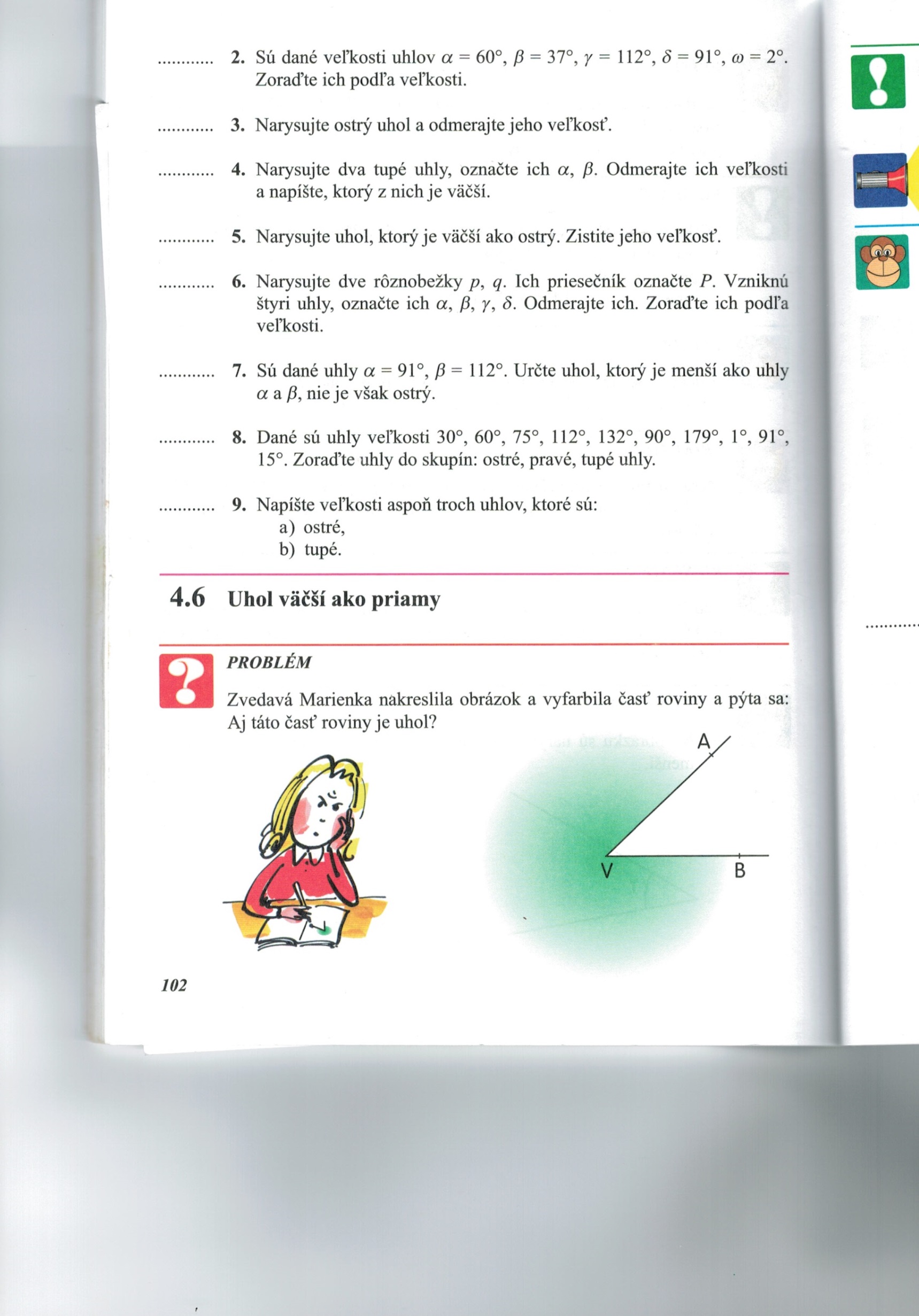 Vypracujte si z tejto strany  učebnice cvičenie 5., 6. a 7. 